I will...I will make my dream come true with the IRON WILL.夢の実現に向けて「鉄の意志」を持って突き進むI will...I will make my dream come true with the IRON WILL.夢の実現に向けて「鉄の意志」を持って突き進むI will...I will make my dream come true with the IRON WILL.夢の実現に向けて「鉄の意志」を持って突き進むI will...I will make my dream come true with the IRON WILL.夢の実現に向けて「鉄の意志」を持って突き進む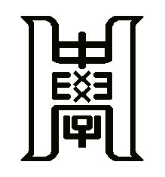 令和２年度　人吉市立第二中学校　学習通信令和２年度　人吉市立第二中学校　学習通信令和２年度　人吉市立第二中学校　学習通信令和２年度　人吉市立第二中学校　学習通信令和２年度　人吉市立第二中学校　学習通信令和２年７月６日（月）　No.５令和２年７月６日（月）　No.５令和２年７月６日（月）　No.５令和２年７月６日（月）　No.５令和２年７月６日（月）　No.５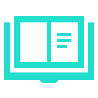 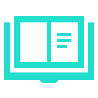  時間は細切れに！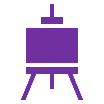 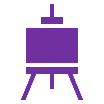 時間の有効活用のポイント時間の有効活用のポイントかつて、中学3年生の生徒が学習の目標を発表する際に「エビングハウスの忘却曲線」のことを話していました。「エビングハウスの忘却曲線」とは、人が何かを学んだ時、１時間後には56％忘れ、１日後には67％忘れ、６日後には75％忘れるという記憶保持率と時間の関係を表したものです。覚えた瞬間から、一気に忘れてしまう中で効率的な学習として「一度に多く学ぶよりも、時間をかけて何度かに分けて学ぶ」ことがあげられます。また、人が何かを学んだ時、24時間以内に１回目の復習を行うと10分間で記憶が戻り、２回目の復習は１週間以内に行うと５分間で戻り、３回目の復習を１か月以内に行うと２～４分間で戻ることを表しています。このことから、「一度目の学習より二度目以降の学習の方が簡単になる。復習を重ねるごとに忘れにくくなる。」こともいわれています。期末テストまで、一週間となりました。一気に学習するよりも計画的に１回目、２回目、３回目・・の復習を行う方が、少ない時間で忘れにくい効率的な学習になります。休み時間の10分間、入浴前の10分間、夕食前の10分間など時間を細切れに使いながら、覚えていく学習に取り組んでほしいと思います。かつて、中学3年生の生徒が学習の目標を発表する際に「エビングハウスの忘却曲線」のことを話していました。「エビングハウスの忘却曲線」とは、人が何かを学んだ時、１時間後には56％忘れ、１日後には67％忘れ、６日後には75％忘れるという記憶保持率と時間の関係を表したものです。覚えた瞬間から、一気に忘れてしまう中で効率的な学習として「一度に多く学ぶよりも、時間をかけて何度かに分けて学ぶ」ことがあげられます。また、人が何かを学んだ時、24時間以内に１回目の復習を行うと10分間で記憶が戻り、２回目の復習は１週間以内に行うと５分間で戻り、３回目の復習を１か月以内に行うと２～４分間で戻ることを表しています。このことから、「一度目の学習より二度目以降の学習の方が簡単になる。復習を重ねるごとに忘れにくくなる。」こともいわれています。期末テストまで、一週間となりました。一気に学習するよりも計画的に１回目、２回目、３回目・・の復習を行う方が、少ない時間で忘れにくい効率的な学習になります。休み時間の10分間、入浴前の10分間、夕食前の10分間など時間を細切れに使いながら、覚えていく学習に取り組んでほしいと思います。■時間は細切れに使おう■テキパキと行動しよう■切りかえを即座にしよう■開始時間を守ろう■テレビやゲームの時間をしぼろう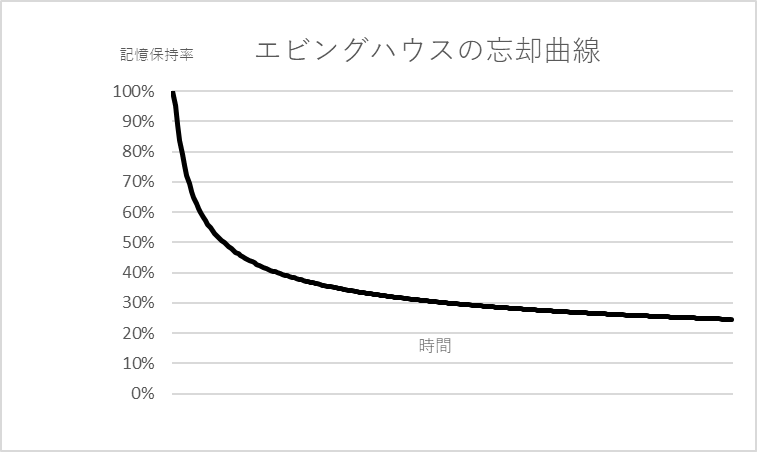 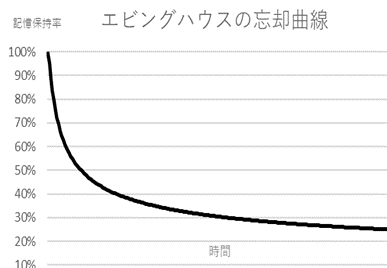 ■時間は細切れに使おう■テキパキと行動しよう■切りかえを即座にしよう■開始時間を守ろう■テレビやゲームの時間をしぼろう■時間は細切れに使おう■テキパキと行動しよう■切りかえを即座にしよう■開始時間を守ろう■テレビやゲームの時間をしぼろう「うまく使えば、時間はいつも十分にある。」ドイツの詩人ゲーテ　「うまく使えば、時間はいつも十分にある。」ドイツの詩人ゲーテ　「うまく使えば、時間はいつも十分にある。」ドイツの詩人ゲーテ　「うまく使えば、時間はいつも十分にある。」ドイツの詩人ゲーテ　